Course unitDescriptor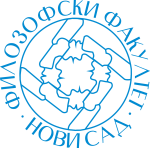 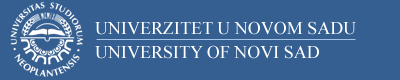 Course unitDescriptorFaculty of PhilosophyFaculty of PhilosophyGENERAL INFORMATIONGENERAL INFORMATIONGENERAL INFORMATIONGENERAL INFORMATIONStudy program in which the course unit is offeredStudy program in which the course unit is offeredОсновне академске студије филозофијеОсновне академске студије филозофијеCourse unit titleCourse unit titleФилозофија Средњег векаФилозофија Средњег векаCourse unit codeCourse unit code15ФЛФЛ00715ФЛФЛ007Type of course unit Type of course unit Обавезни предметОбавезни предметLevel of course unitLevel of course unitПредмет на основним студијама, први циклусПредмет на основним студијама, први циклусField of Study (please see ISCED)Field of Study (please see ISCED)0223 Philosophy and ethics0223 Philosophy and ethicsSemester when the course unit is offeredSemester when the course unit is offeredЗимски семестарЗимски семестарYear of study (if applicable)Year of study (if applicable)Друга година студија, трећи семестарДруга година студија, трећи семестарNumber of ECTS allocatedNumber of ECTS allocated99Name of lecturer/lecturersName of lecturer/lecturersУна ПоповићУна ПоповићName of contact personName of contact personУна ПоповићУна ПоповићMode of course unit deliveryMode of course unit deliveryFace-to-face, предавања и вежбеFace-to-face, предавања и вежбеCourse unit pre-requisites (e.g. level of language required, etc)Course unit pre-requisites (e.g. level of language required, etc)Претходно знање из античке филозофије (положени испити)Претходно знање из античке филозофије (положени испити)PURPOSE AND OVERVIEW (max 5-10 sentences)PURPOSE AND OVERVIEW (max 5-10 sentences)PURPOSE AND OVERVIEW (max 5-10 sentences)PURPOSE AND OVERVIEW (max 5-10 sentences)„Филозофија Средњег века“ има за циљ да прикаже развој филозофске мисли од Августина преко Томе Аквинског до Бекона. С једне стране, изучаваће се утицаји античке мисли на хришћанску филозофску традицију, а са друге, уплив ове традиције на формирање касније ренесансне и модерне филозофије. Циљ је да се студентима омогући стицање основних знања о историји филозофије.„Филозофија Средњег века“ има за циљ да прикаже развој филозофске мисли од Августина преко Томе Аквинског до Бекона. С једне стране, изучаваће се утицаји античке мисли на хришћанску филозофску традицију, а са друге, уплив ове традиције на формирање касније ренесансне и модерне филозофије. Циљ је да се студентима омогући стицање основних знања о историји филозофије.„Филозофија Средњег века“ има за циљ да прикаже развој филозофске мисли од Августина преко Томе Аквинског до Бекона. С једне стране, изучаваће се утицаји античке мисли на хришћанску филозофску традицију, а са друге, уплив ове традиције на формирање касније ренесансне и модерне филозофије. Циљ је да се студентима омогући стицање основних знања о историји филозофије.„Филозофија Средњег века“ има за циљ да прикаже развој филозофске мисли од Августина преко Томе Аквинског до Бекона. С једне стране, изучаваће се утицаји античке мисли на хришћанску филозофску традицију, а са друге, уплив ове традиције на формирање касније ренесансне и модерне филозофије. Циљ је да се студентима омогући стицање основних знања о историји филозофије.LEARNING OUTCOMES (knowledge and skills)LEARNING OUTCOMES (knowledge and skills)LEARNING OUTCOMES (knowledge and skills)LEARNING OUTCOMES (knowledge and skills)Исход предмета је да упути студенте у зачетке модерне филозофске и научне мисли, те да укаже на то какву су промену античке и средњовековне идеје доживеле у ренесансној и раној модерној мисли.Исход предмета је да упути студенте у зачетке модерне филозофске и научне мисли, те да укаже на то какву су промену античке и средњовековне идеје доживеле у ренесансној и раној модерној мисли.Исход предмета је да упути студенте у зачетке модерне филозофске и научне мисли, те да укаже на то какву су промену античке и средњовековне идеје доживеле у ренесансној и раној модерној мисли.Исход предмета је да упути студенте у зачетке модерне филозофске и научне мисли, те да укаже на то какву су промену античке и средњовековне идеје доживеле у ренесансној и раној модерној мисли.SYLLABUS (outline and summary of topics)SYLLABUS (outline and summary of topics)SYLLABUS (outline and summary of topics)SYLLABUS (outline and summary of topics)Теоријска настава а) Срењовековна филозофија 1. Однос између филозофије и теологије. 2. Сукоб/помирење вере и знања 3. Средњовековна логика. 4. Реалност и знање: проблем универзалија. 5. Докази Божије егзистенције. 6. Однос између душе и тела. 7. Воља и слободно делање. 8. Средњовековни универзитет. б) Ренесансна филозофија 1. Однос према традицији. 2. Логика и граматика. 3. Реторика и поетика. 4. Скептицизам. 5. Идеја нове науке 6. Нова филозофија природе 7. Хуманистичко схватање човека. 8. Хуманистички универзитет. Практична настава: Вежбе Анализа примарне литературеТеоријска настава а) Срењовековна филозофија 1. Однос између филозофије и теологије. 2. Сукоб/помирење вере и знања 3. Средњовековна логика. 4. Реалност и знање: проблем универзалија. 5. Докази Божије егзистенције. 6. Однос између душе и тела. 7. Воља и слободно делање. 8. Средњовековни универзитет. б) Ренесансна филозофија 1. Однос према традицији. 2. Логика и граматика. 3. Реторика и поетика. 4. Скептицизам. 5. Идеја нове науке 6. Нова филозофија природе 7. Хуманистичко схватање човека. 8. Хуманистички универзитет. Практична настава: Вежбе Анализа примарне литературеТеоријска настава а) Срењовековна филозофија 1. Однос између филозофије и теологије. 2. Сукоб/помирење вере и знања 3. Средњовековна логика. 4. Реалност и знање: проблем универзалија. 5. Докази Божије егзистенције. 6. Однос између душе и тела. 7. Воља и слободно делање. 8. Средњовековни универзитет. б) Ренесансна филозофија 1. Однос према традицији. 2. Логика и граматика. 3. Реторика и поетика. 4. Скептицизам. 5. Идеја нове науке 6. Нова филозофија природе 7. Хуманистичко схватање човека. 8. Хуманистички универзитет. Практична настава: Вежбе Анализа примарне литературеТеоријска настава а) Срењовековна филозофија 1. Однос између филозофије и теологије. 2. Сукоб/помирење вере и знања 3. Средњовековна логика. 4. Реалност и знање: проблем универзалија. 5. Докази Божије егзистенције. 6. Однос између душе и тела. 7. Воља и слободно делање. 8. Средњовековни универзитет. б) Ренесансна филозофија 1. Однос према традицији. 2. Логика и граматика. 3. Реторика и поетика. 4. Скептицизам. 5. Идеја нове науке 6. Нова филозофија природе 7. Хуманистичко схватање човека. 8. Хуманистички универзитет. Практична настава: Вежбе Анализа примарне литературеLEARNING AND TEACHING (planned learning activities and teaching methods) LEARNING AND TEACHING (planned learning activities and teaching methods) LEARNING AND TEACHING (planned learning activities and teaching methods) LEARNING AND TEACHING (planned learning activities and teaching methods) У оквирима теоријске наставе биће одржавана предавања која ће проблемски представити развој средњевековне и ренесансне мисли, њихово преплитање и разлике, те преобликовање античке филозофске традиције у тим оквирима. У оквирима практичне наставе биће тумачени текстови филозофа ових епоха, са циљем да се студенти упознају са за њих карактеристичним облицима филозофског мишљења. Методе: дијалошка метода, анализа текстова.У оквирима теоријске наставе биће одржавана предавања која ће проблемски представити развој средњевековне и ренесансне мисли, њихово преплитање и разлике, те преобликовање античке филозофске традиције у тим оквирима. У оквирима практичне наставе биће тумачени текстови филозофа ових епоха, са циљем да се студенти упознају са за њих карактеристичним облицима филозофског мишљења. Методе: дијалошка метода, анализа текстова.У оквирима теоријске наставе биће одржавана предавања која ће проблемски представити развој средњевековне и ренесансне мисли, њихово преплитање и разлике, те преобликовање античке филозофске традиције у тим оквирима. У оквирима практичне наставе биће тумачени текстови филозофа ових епоха, са циљем да се студенти упознају са за њих карактеристичним облицима филозофског мишљења. Методе: дијалошка метода, анализа текстова.У оквирима теоријске наставе биће одржавана предавања која ће проблемски представити развој средњевековне и ренесансне мисли, њихово преплитање и разлике, те преобликовање античке филозофске традиције у тим оквирима. У оквирима практичне наставе биће тумачени текстови филозофа ових епоха, са циљем да се студенти упознају са за њих карактеристичним облицима филозофског мишљења. Методе: дијалошка метода, анализа текстова.REQUIRED READINGREQUIRED READINGREQUIRED READINGREQUIRED READINGАугустин, А., Исповијести, Књига VII, Кршћанска садашњост, Загреб, 1987, стр. 129–153. Аугустин, Аурелије, О слободној вољи, у: Стјепан Кушар, Средњовјековна филозофија, Школска књига, Загреб, 1996, стр. 121–222. Боетије, С., Утјеха филозофије, Октоих, Подгорица, 1999, стр. 53–221. Ериугена, Ј. С., О подјели природе, у: Бранко Бошњак, Филозофија од Аристотела до ренесансе, Накладни завод матице хрватске, Загреб, 1982, стр. 208–222. Аверроëс, И. Р., Несувислост несувислости, Расправа IV и “О природним знаностима”, Расправа II, Напријед, Загреб, 1988, стр. 209–227 и 432–463. Аквински, Т., О бићу и бити, у: Избор из дјела, Свезак 1, Напријед, Загреб, 1990, стр. 3–28. Аквински, Т., Summa theologiae, у: Избор из дјела, Свезак 1, Напријед, Загреб, 1990, стр. 29–65; 111–114; 148–153; 249–276; 356–367. Фицино, М., Платоничка теологија, у: Ерна Банић-Пајнић, Филозофија ренесансе, Шк. књ., Загреб, 1996, стр. 147–187. Еразмо Ротердамски, Похвала лудости, Самостално ауторско преводилачко издање, Београд, 1990, стр. 31–135. Бруно, Ђ., О узроку, почелу и једном, Други и Трећи дијалог, у: Оптимизам слободног мишљења, Напријед, Загреб, 1985, стр. 39–57 и 58–80. Бекон, Ф., Нови органон, Напријед, Загреб, 1986, стр. 1–118 и 121–134. Бекон, Ф., О достојанству и умножби знаности, у: Ерна Банић-Пајнић, Филозофија ренесансе, Школска књига, Загреб, 1996, стр. 425–447.Аугустин, А., Исповијести, Књига VII, Кршћанска садашњост, Загреб, 1987, стр. 129–153. Аугустин, Аурелије, О слободној вољи, у: Стјепан Кушар, Средњовјековна филозофија, Школска књига, Загреб, 1996, стр. 121–222. Боетије, С., Утјеха филозофије, Октоих, Подгорица, 1999, стр. 53–221. Ериугена, Ј. С., О подјели природе, у: Бранко Бошњак, Филозофија од Аристотела до ренесансе, Накладни завод матице хрватске, Загреб, 1982, стр. 208–222. Аверроëс, И. Р., Несувислост несувислости, Расправа IV и “О природним знаностима”, Расправа II, Напријед, Загреб, 1988, стр. 209–227 и 432–463. Аквински, Т., О бићу и бити, у: Избор из дјела, Свезак 1, Напријед, Загреб, 1990, стр. 3–28. Аквински, Т., Summa theologiae, у: Избор из дјела, Свезак 1, Напријед, Загреб, 1990, стр. 29–65; 111–114; 148–153; 249–276; 356–367. Фицино, М., Платоничка теологија, у: Ерна Банић-Пајнић, Филозофија ренесансе, Шк. књ., Загреб, 1996, стр. 147–187. Еразмо Ротердамски, Похвала лудости, Самостално ауторско преводилачко издање, Београд, 1990, стр. 31–135. Бруно, Ђ., О узроку, почелу и једном, Други и Трећи дијалог, у: Оптимизам слободног мишљења, Напријед, Загреб, 1985, стр. 39–57 и 58–80. Бекон, Ф., Нови органон, Напријед, Загреб, 1986, стр. 1–118 и 121–134. Бекон, Ф., О достојанству и умножби знаности, у: Ерна Банић-Пајнић, Филозофија ренесансе, Школска књига, Загреб, 1996, стр. 425–447.Аугустин, А., Исповијести, Књига VII, Кршћанска садашњост, Загреб, 1987, стр. 129–153. Аугустин, Аурелије, О слободној вољи, у: Стјепан Кушар, Средњовјековна филозофија, Школска књига, Загреб, 1996, стр. 121–222. Боетије, С., Утјеха филозофије, Октоих, Подгорица, 1999, стр. 53–221. Ериугена, Ј. С., О подјели природе, у: Бранко Бошњак, Филозофија од Аристотела до ренесансе, Накладни завод матице хрватске, Загреб, 1982, стр. 208–222. Аверроëс, И. Р., Несувислост несувислости, Расправа IV и “О природним знаностима”, Расправа II, Напријед, Загреб, 1988, стр. 209–227 и 432–463. Аквински, Т., О бићу и бити, у: Избор из дјела, Свезак 1, Напријед, Загреб, 1990, стр. 3–28. Аквински, Т., Summa theologiae, у: Избор из дјела, Свезак 1, Напријед, Загреб, 1990, стр. 29–65; 111–114; 148–153; 249–276; 356–367. Фицино, М., Платоничка теологија, у: Ерна Банић-Пајнић, Филозофија ренесансе, Шк. књ., Загреб, 1996, стр. 147–187. Еразмо Ротердамски, Похвала лудости, Самостално ауторско преводилачко издање, Београд, 1990, стр. 31–135. Бруно, Ђ., О узроку, почелу и једном, Други и Трећи дијалог, у: Оптимизам слободног мишљења, Напријед, Загреб, 1985, стр. 39–57 и 58–80. Бекон, Ф., Нови органон, Напријед, Загреб, 1986, стр. 1–118 и 121–134. Бекон, Ф., О достојанству и умножби знаности, у: Ерна Банић-Пајнић, Филозофија ренесансе, Школска књига, Загреб, 1996, стр. 425–447.Аугустин, А., Исповијести, Књига VII, Кршћанска садашњост, Загреб, 1987, стр. 129–153. Аугустин, Аурелије, О слободној вољи, у: Стјепан Кушар, Средњовјековна филозофија, Школска књига, Загреб, 1996, стр. 121–222. Боетије, С., Утјеха филозофије, Октоих, Подгорица, 1999, стр. 53–221. Ериугена, Ј. С., О подјели природе, у: Бранко Бошњак, Филозофија од Аристотела до ренесансе, Накладни завод матице хрватске, Загреб, 1982, стр. 208–222. Аверроëс, И. Р., Несувислост несувислости, Расправа IV и “О природним знаностима”, Расправа II, Напријед, Загреб, 1988, стр. 209–227 и 432–463. Аквински, Т., О бићу и бити, у: Избор из дјела, Свезак 1, Напријед, Загреб, 1990, стр. 3–28. Аквински, Т., Summa theologiae, у: Избор из дјела, Свезак 1, Напријед, Загреб, 1990, стр. 29–65; 111–114; 148–153; 249–276; 356–367. Фицино, М., Платоничка теологија, у: Ерна Банић-Пајнић, Филозофија ренесансе, Шк. књ., Загреб, 1996, стр. 147–187. Еразмо Ротердамски, Похвала лудости, Самостално ауторско преводилачко издање, Београд, 1990, стр. 31–135. Бруно, Ђ., О узроку, почелу и једном, Други и Трећи дијалог, у: Оптимизам слободног мишљења, Напријед, Загреб, 1985, стр. 39–57 и 58–80. Бекон, Ф., Нови органон, Напријед, Загреб, 1986, стр. 1–118 и 121–134. Бекон, Ф., О достојанству и умножби знаности, у: Ерна Банић-Пајнић, Филозофија ренесансе, Школска књига, Загреб, 1996, стр. 425–447.ASSESSMENT METHODS AND CRITERIAASSESSMENT METHODS AND CRITERIAASSESSMENT METHODS AND CRITERIAASSESSMENT METHODS AND CRITERIAПроцена успешности студената врши се преко три критеријума:а) у оквиру предиспитних обавеза оцењује се активно учешће студената у расправама на часовима (20 бодова), као и семинарски рад (30 бодова), који студенти пишу на одабрану тему уз сарадњу са асистентом.б) испит је усмени (50 бодова). Студенти одговарају на једно питање општијег карактера, те тумаче један цитат из литературе захтеване за припрему испита. Процена успешности студената врши се преко три критеријума:а) у оквиру предиспитних обавеза оцењује се активно учешће студената у расправама на часовима (20 бодова), као и семинарски рад (30 бодова), који студенти пишу на одабрану тему уз сарадњу са асистентом.б) испит је усмени (50 бодова). Студенти одговарају на једно питање општијег карактера, те тумаче један цитат из литературе захтеване за припрему испита. Процена успешности студената врши се преко три критеријума:а) у оквиру предиспитних обавеза оцењује се активно учешће студената у расправама на часовима (20 бодова), као и семинарски рад (30 бодова), који студенти пишу на одабрану тему уз сарадњу са асистентом.б) испит је усмени (50 бодова). Студенти одговарају на једно питање општијег карактера, те тумаче један цитат из литературе захтеване за припрему испита. Процена успешности студената врши се преко три критеријума:а) у оквиру предиспитних обавеза оцењује се активно учешће студената у расправама на часовима (20 бодова), као и семинарски рад (30 бодова), који студенти пишу на одабрану тему уз сарадњу са асистентом.б) испит је усмени (50 бодова). Студенти одговарају на једно питање општијег карактера, те тумаче један цитат из литературе захтеване за припрему испита. LANGUAGE OF INSTRUCTIONLANGUAGE OF INSTRUCTIONLANGUAGE OF INSTRUCTIONLANGUAGE OF INSTRUCTIONСрпски језикСрпски језикСрпски језикСрпски језик